В целях подготовки к организации видеотрансляции при проведении единого государственного экзамена на территории Республики Дагестан в 2021 году, в соответствии с письмом РЦОИ №12/21 от 29.01.2021г. МКОУ «Управление образования» информирует о том, что Региональным центром обработки информации в период с по 28 февраля запланировано проведение тестирования новой системы видеонаблюдения в пункте проведения экзаменов (ППЭ ЕГЭ).Также сообщаем, что в рамках данного тестирования будет организовано плановое обновление сертификатов программного обеспечения (Astral Video System), установленного на станции АРМ-оператпра видеонаблюдения, распложенного в штабе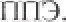 В связи с этим просим вас обеспечить:подключение АРМ оператора видеонаблюдения к сети «Интернет»;круглосуточное функционирование системы видеонаблюдения в период проведения тестирования (должны быть включены все ИБП, 1Р-камеры, коммутаторы и АРМ-оператора видеонаблюдения в штабе);участие в тестировании работников — технических специалистов, ответственных за организацию видеонаблюдения н ППЭПо всем возникающим вопросам обращаться по телефону 8(938)796-99-90 или 8(8722) 61-56-33.Начальник МКУ "УО":                                                                       Х.ИсаеваИсп.Магомедова У.К.Тел.: 8 903 482 57 46Письмо №57 от 29 января 2021 годаО проведении тестирования новой системы видеонаблюденияРуководителю МКОУ «Сергокалинская СОШ №2» 